Fiche carré 1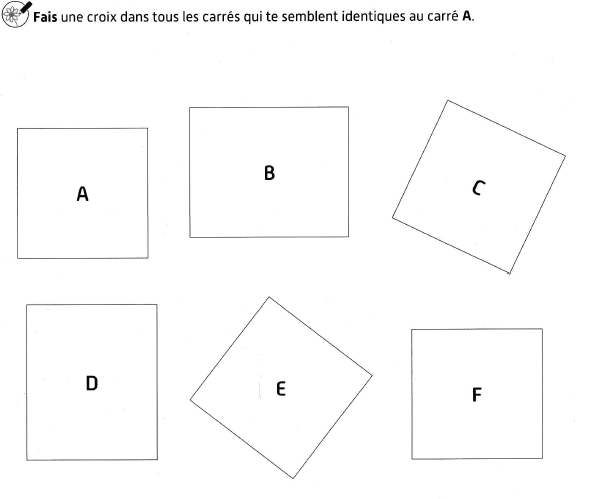 